Организатор курсов повышения квалификации – ФГАНУ «ВНИМИ»ПРОГРАММА КУРСОВ ПОВЫШЕНИЯ КВАЛИФИКАЦИИ«Технохимический контроль напредприятиях молочной промышленности»14-15 сентября 2022гМосква, 2022г Федеральное государственное автономное научное учреждениЕ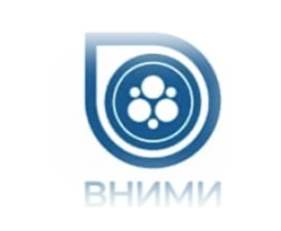 «Всероссийскийнаучно-исследовательский ИНСТИТУТ МОЛОЧНОЙ ПРОМЫШЛЕННОСТИ» (ФГАНУ «ВНИМИ»)программаЦель:Развитие профессиональных компетенций в области технохимического контроля на предприятиях молочной промышленности10.00-10.4510.45-11.3011.30-12.1512.15-13.0014 сентября 2022 годаПРАВИЛА ОТБОРА ПРОБ И ПОДГОТОВКА ОБРАЗЦОВ К АНАЛИЗАМ. СПОСОБЫ ПОДГОТОВКИ ПРОБ ДЛЯ ОПРЕДЕЛЕНИЯ ФИЗИКО-ХИМИЧЕСКИХ ПОКАЗАТЕЛЕЙКОБЗЕВА Татьяна Викторовна – старший научный сотрудник ФГАНУ «ВНИМИ»МЕТОДЫ ОПРЕДЕЛЕНИЯ МАССОВОЙ ДОЛИ ЖИРА В МОЛОКЕ И МОЛОЧНЫХ ПРОДУКТАХ. ПРИМЕНЕНИЕ ГРАВИМЕТРИЧЕСКИХ МЕТОДОВ АНАЛИЗА ДЛЯ ИЗМЕРЕНИЯ МАССОВОЙ ДОЛИ ЖИРА. МЕТОД ВЕЙБУЛЛ–БЕРНТРОПА И МЕТОД РОЗЕ-ГОТЛИБА, КАК АРБИТРАЖНЫЕ МЕТОДЫ АНАЛИЗА. ОЦЕНКА ПОЛУЧЕННЫХ РЕЗУЛЬТАТОВДЕНИСОВИЧ Елена Юрьевна - старший научный сотрудник лаборатории технохимического контроля и арбитражных методов анализа ФГАНУ «ВНИМИ»МЕТОДЫ КОНТРОЛЯ МАССОВОЙ ДОЛИ БЕЛКА В МОЛОКЕ СЫРЬЕ И МОЛОЧНОЙ ПРОДУКЦИИ. ПРИМЕНЕНИЕ МЕТОДА КЬЕЛЬДАЛЯ ДЛЯ ОПРЕДЕЛЕНИЯ СОДЕРЖАНИЯ НЕБЕЛКОВОГО АЗОТА, СЫВОРОТОЧНЫХ И КАЗЕИНОВЫХ БЕЛКОВ. РАСЧЕТ «ИСТИННОГО» БЕЛКАКОБЗЕВА Татьяна Викторовна – старший научный сотрудник ФГАНУ «ВНИМИ»КАЛУГИНА Дарья Николаевна – научный сотрудник лаборатории технохимического контроля и арбитражных методов анализа, кандидат технических наукИНСТРУМЕНТАЛЬНЫЕ МЕТОДЫ АНАЛИЗА. МЕТОДЫ ИК- СПЕКТРОСКОПИИ ДЛЯ ИЗМЕРЕНИЯ ФИЗИКО-ХИМИЧЕСКИХ ПОКАЗАТЕЛЕЙ И ИДЕНТИФИКАЦИОННЫХ ХАРАКТЕРИСТИК ПРОДУКЦИИ. ПРИМЕНЕНИЕ УЛЬТРАЗВУКОВЫХ АНАЛИЗАТОРОВ ДЛЯ КОНТРОЛЯ МОЛОКА СЫРЬЯ. ПРИГОТОВЛЕНИЕ СТАНДАРТНЫХ ОБРАЗЦОВ ДЛЯ ГРАДУИРОВКИ ПРИБОРА ЮРОВА Елена Анатольевна– заведующий лабораторией технохимического контроля и арбитражных методов анализа, кандидат технических наук.ДЕНИСОВИЧ Елена Юрьевна - старший научный сотрудник лаборатории технохимического контроля и арбитражных методов анализа ФГАНУ «ВНИМИ»10.00-10.4510.45-11.3011.30-12.1512.15-13.0013.00-13.3013.30-13.4515 сентября 2022 годаМЕТОДЫ КОНТРОЛЯ ВЛАГИ И СУХИХ ВЕЩЕСТВ. ПРИМЕНЕНИЕ АНАЛИЗАТОРОВ ВЛАЖНОСТИ В ПРОИЗВОДСТВЕННОМ КОНТРОЛЕ ПРЕДПРИЯТИЙ. ОПРЕДЕЛЕНИЕ МАССОВОЙ ДОЛИ САХАРОЗЫВИНОКУРОВА Олеся Владимировна – ведущий инженер, лаборатории технохимического контроля и арбитражных методов анализаМЕТОДЫ КОНТРОЛЯ ТЕХНОЛОГИЧЕСКОГО ПРОЦЕССА. ОПРЕДЕЛЕНИЕ ЭФФЕКТИВНОСТИ ГОМОГЕНИЗАЦИИ, ПАСТЕРИЗАЦИИКОБЗЕВА Татьяна Викторовна – старший научный сотрудник ФГАНУ «ВНИМИ»ТИТРИМЕТРИЧЕСКИЕ МЕТОДЫ АНАЛИЗА. ПРИМЕНЕНИЕ МЕТОДА ПОТЕНЦИОМЕТРИЧЕСКОГО ТИТРОВАНИЯ ДЛЯ ОПРЕДЕЛЕНИЯ КИСЛОТНОСТИ В ОКРАШЕННЫХ МОЛОЧНЫХ ПРОДУКТАХКАЛУГИНА Дарья Николаевна – научный сотрудник лаборатории технохимического контроля и арбитражных методов анализа, кандидат технических наук.ЗАНЯТИЕ ПО ПОДГОТОВКЕ ЛАБОРАТОРНОЙ ПОСУДЫ, ОЦЕНКА КАЧЕСТВА ЕЕ МОЙКИКАЛУГИНА Дарья Николаевна – научный сотрудник лаборатории технохимического контроля и арбитражных методов анализа, кандидат технических наукТЕСТИРОВАНИЕЮРОВА Елена Анатольевна– заведующий лабораторией технохимического контроля и арбитражных методов анализа, кандидат технических наук.ВРУЧЕНИЕ УДОСТОВЕРЕНИЙ О ПОВЫШЕНИИ КВАЛИФИКАЦИИ КОЛОСОВА Елена Вячеславовна – заведующий научно-образовательным центром «Инновационные технологии» ФГАНУ «ВНИМИ», к.т.н., доцент